AdjournmentThere being no further business, meeting adjourned at 4:37pm Record of meeting respectfully submitted by Bella Lacazotte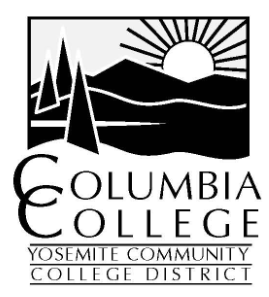 Academic SenateMeeting MinutesCall to order: 2:39pmDate: April 14, 2017Time: 2:30-4:30pmLocation: Manzanita Conference Room 243Members Present: Tim Elizondo, Colin Thomas, Karin Rodts, Lindsay Laney, Lahna VonEpps, Elizabeth Pfleging, Wendy Griffiths-Bender, Melissa Colón, Erin Naegle, Judy Reiman, Sylvia Watterson, Stephanie Beaver Alder, Laureen Campana, Maryl Landess, Matt Fox, Kathy Schultz, Tamara Oxford, Joe Manlove                                                                                                                                           .Members Present: Tim Elizondo, Colin Thomas, Karin Rodts, Lindsay Laney, Lahna VonEpps, Elizabeth Pfleging, Wendy Griffiths-Bender, Melissa Colón, Erin Naegle, Judy Reiman, Sylvia Watterson, Stephanie Beaver Alder, Laureen Campana, Maryl Landess, Matt Fox, Kathy Schultz, Tamara Oxford, Joe Manlove                                                                                                                                           .Guests: Michelle Christopherson, Jim Sahlman,Guests: Michelle Christopherson, Jim Sahlman,Absent: Kirsten Miller, Ted Hamilton, Pam Guerra-Schmidt, Derrick Wydick, Adrienne Seegers, Li Ching Accurso, Erik Andal, Anne Cavagnaro, Rod Harris, Tom Hofstra, Rob Hoyt, Brian Jensen,  Ida Ponder, Jeff Tolhurst, Jim Toner, Anca Husher, Randy Barton, Meryl Soto, Jill Olson, Jeff Fitzwater, Micha Miller, Thomas Newell, Rick Rivera, Jim Retemeyer, Tom Johnson, Don Dickinson, Nate Rien, Mike Torok, Kath Christensen,. Raelene Juarez, Craig Johnston,Absent: Kirsten Miller, Ted Hamilton, Pam Guerra-Schmidt, Derrick Wydick, Adrienne Seegers, Li Ching Accurso, Erik Andal, Anne Cavagnaro, Rod Harris, Tom Hofstra, Rob Hoyt, Brian Jensen,  Ida Ponder, Jeff Tolhurst, Jim Toner, Anca Husher, Randy Barton, Meryl Soto, Jill Olson, Jeff Fitzwater, Micha Miller, Thomas Newell, Rick Rivera, Jim Retemeyer, Tom Johnson, Don Dickinson, Nate Rien, Mike Torok, Kath Christensen,. Raelene Juarez, Craig Johnston,AgendaAction and Discussion Items:Second reading E-Card resolution– Melissa ColonCouncil and Committee Structure proposal –Wendy Griffiths-BenderSecond reading of the MOU for Collaborative Program with MJC– Kathy SchultzASTRO Prefix for Astronomy class – Kathy SchultzProgram Review – Additional fields for Course and Award reviews – Kathy SchultzSecond reading of the “Safe Environment” resolution – Erin NaegleMapping programs SLOs/Institution SLOs – Raelene JuarezReports:	President’s Report – Wendy Griffiths-BenderElection winners reminder:Vice President/President Elect: Nate RienRep at Large: Matthew FoxCurriculum Chair: Kathy SchultzPresident – Elect – Erin NaegleNo ReportCollege Council – Lahna VonEppsNo ReportCurriculum – Kathy SchultzFaculty Board Representative – Michelle Christopherson District is in good shape. New trustees are very good and open. Michelle Christopherson is retiring so, Faculty Board rep. will be open.  Chancellor forums will be available on YouTube forums. It will happen during the week of finals.AgendaAction and Discussion Items:Second reading E-Card resolution– Melissa ColonCouncil and Committee Structure proposal –Wendy Griffiths-BenderSecond reading of the MOU for Collaborative Program with MJC– Kathy SchultzASTRO Prefix for Astronomy class – Kathy SchultzProgram Review – Additional fields for Course and Award reviews – Kathy SchultzSecond reading of the “Safe Environment” resolution – Erin NaegleMapping programs SLOs/Institution SLOs – Raelene JuarezReports:	President’s Report – Wendy Griffiths-BenderElection winners reminder:Vice President/President Elect: Nate RienRep at Large: Matthew FoxCurriculum Chair: Kathy SchultzPresident – Elect – Erin NaegleNo ReportCollege Council – Lahna VonEppsNo ReportCurriculum – Kathy SchultzFaculty Board Representative – Michelle Christopherson District is in good shape. New trustees are very good and open. Michelle Christopherson is retiring so, Faculty Board rep. will be open.  Chancellor forums will be available on YouTube forums. It will happen during the week of finals.Move to approve the Minutes from March 24th, 2017 as amended M/S/P (Maryl Landless/Melissa Colón, Tim Elizondo, Colin Thomas, Karin Rodts, Lindsay Laney, Lahna VonEpps, Elizabeth Pfleging, Wendy Griffiths-Bender, Melissa Colón, Erin Naegle, Judy Reiman, Sylvia Watterson, Stephanie Beaver Alder, Laureen Campana, Maryl Landess, Matt Fox, Kathy Schultz, Tamara Oxford, Joe Manlove). Move to approve the Minutes from March 24th, 2017 as amended M/S/P (Maryl Landless/Melissa Colón, Tim Elizondo, Colin Thomas, Karin Rodts, Lindsay Laney, Lahna VonEpps, Elizabeth Pfleging, Wendy Griffiths-Bender, Melissa Colón, Erin Naegle, Judy Reiman, Sylvia Watterson, Stephanie Beaver Alder, Laureen Campana, Maryl Landess, Matt Fox, Kathy Schultz, Tamara Oxford, Joe Manlove). MinutesMinutesMinutesMinutesTOPIC: A.   Second reading E-Card resolution– Melissa ColonTOPIC: A.   Second reading E-Card resolution– Melissa ColonTOPIC: A.   Second reading E-Card resolution– Melissa ColonTOPIC: A.   Second reading E-Card resolution– Melissa ColonDiscussion:  No recommendations have been made yet.Discussion:  No recommendations have been made yet.Discussion:  No recommendations have been made yet.Discussion:  No recommendations have been made yet.Discussion:  No recommendations have been made yet.Discussion:  No recommendations have been made yet.Conclusions:N/AConclusions:N/AConclusions:N/AConclusions:N/AConclusions:N/AConclusions:N/AAction items:Move to adopt resolution S17-A (M/S/P):  Tim Elizondo, Colin Thomas, Karin Rodts, Lindsay Laney, Lahna VonEpps, Elizabeth Pfleging, Wendy Griffiths-Bender, Melissa Colón, Erin Naegle, Judy Reiman, Sylvia Watterson, Stephanie Beaver Alder, Laureen Campana, Maryl Landess, Matt Fox, Kathy Schultz, Tamara Oxford, Joe ManlovePerson Responsible:N/ADeadlineN/ADeadlineN/ADeadlineN/ADeadlineN/ATOPIC:   B.	Council and Committee structure proposal – Wendy Griffiths-BenderTOPIC:   B.	Council and Committee structure proposal – Wendy Griffiths-BenderTOPIC:   B.	Council and Committee structure proposal – Wendy Griffiths-BenderTOPIC:   B.	Council and Committee structure proposal – Wendy Griffiths-BenderTOPIC:   B.	Council and Committee structure proposal – Wendy Griffiths-BenderDiscussion:  Brian was approached with the Senate concern and addressed itStructure need to be President approvedEffective and clear guidelines must be createdImprovements can be seen in this new structure, however,  the word "ten plus one" should be addedGo back and ask to make recommended changes (add 2 boxes one for the academic senate and classified senate)Pie chart is still there, just smallerAdd line to Curriculum Committee, SLO and DE be linked to Academic Senate Yellow box need to be deletedMake color coding of the chart, being similar to the one used for the PieDiscussion:  Brian was approached with the Senate concern and addressed itStructure need to be President approvedEffective and clear guidelines must be createdImprovements can be seen in this new structure, however,  the word "ten plus one" should be addedGo back and ask to make recommended changes (add 2 boxes one for the academic senate and classified senate)Pie chart is still there, just smallerAdd line to Curriculum Committee, SLO and DE be linked to Academic Senate Yellow box need to be deletedMake color coding of the chart, being similar to the one used for the PieDiscussion:  Brian was approached with the Senate concern and addressed itStructure need to be President approvedEffective and clear guidelines must be createdImprovements can be seen in this new structure, however,  the word "ten plus one" should be addedGo back and ask to make recommended changes (add 2 boxes one for the academic senate and classified senate)Pie chart is still there, just smallerAdd line to Curriculum Committee, SLO and DE be linked to Academic Senate Yellow box need to be deletedMake color coding of the chart, being similar to the one used for the PieDiscussion:  Brian was approached with the Senate concern and addressed itStructure need to be President approvedEffective and clear guidelines must be createdImprovements can be seen in this new structure, however,  the word "ten plus one" should be addedGo back and ask to make recommended changes (add 2 boxes one for the academic senate and classified senate)Pie chart is still there, just smallerAdd line to Curriculum Committee, SLO and DE be linked to Academic Senate Yellow box need to be deletedMake color coding of the chart, being similar to the one used for the PieDiscussion:  Brian was approached with the Senate concern and addressed itStructure need to be President approvedEffective and clear guidelines must be createdImprovements can be seen in this new structure, however,  the word "ten plus one" should be addedGo back and ask to make recommended changes (add 2 boxes one for the academic senate and classified senate)Pie chart is still there, just smallerAdd line to Curriculum Committee, SLO and DE be linked to Academic Senate Yellow box need to be deletedMake color coding of the chart, being similar to the one used for the PieDiscussion:  Brian was approached with the Senate concern and addressed itStructure need to be President approvedEffective and clear guidelines must be createdImprovements can be seen in this new structure, however,  the word "ten plus one" should be addedGo back and ask to make recommended changes (add 2 boxes one for the academic senate and classified senate)Pie chart is still there, just smallerAdd line to Curriculum Committee, SLO and DE be linked to Academic Senate Yellow box need to be deletedMake color coding of the chart, being similar to the one used for the PieConclusions:   N/A Conclusions:   N/A Conclusions:   N/A Conclusions:   N/A Conclusions:   N/A Conclusions:   N/A Action items: N/APerson responsible:N/APerson responsible:N/ADeadline:N/ADeadline:N/ADeadline:N/ATOPIC:   C Second reading of the MOU for collaborative Program with MJC – Kathy SchultzTOPIC:   C Second reading of the MOU for collaborative Program with MJC – Kathy SchultzTOPIC:   C Second reading of the MOU for collaborative Program with MJC – Kathy SchultzTOPIC:   C Second reading of the MOU for collaborative Program with MJC – Kathy SchultzTOPIC:   C Second reading of the MOU for collaborative Program with MJC – Kathy SchultzDiscussion: Status: Doc went through MJC curriculum committeeThe MJC senate is going to look at itEven if the program is approved, it will need to go through the state and may not be starting before summer 2018Is there a time limit on the MOU? Yes, if the program is deemed not viable it can be discontinued after 2 years. Discussion: Status: Doc went through MJC curriculum committeeThe MJC senate is going to look at itEven if the program is approved, it will need to go through the state and may not be starting before summer 2018Is there a time limit on the MOU? Yes, if the program is deemed not viable it can be discontinued after 2 years. Discussion: Status: Doc went through MJC curriculum committeeThe MJC senate is going to look at itEven if the program is approved, it will need to go through the state and may not be starting before summer 2018Is there a time limit on the MOU? Yes, if the program is deemed not viable it can be discontinued after 2 years. Discussion: Status: Doc went through MJC curriculum committeeThe MJC senate is going to look at itEven if the program is approved, it will need to go through the state and may not be starting before summer 2018Is there a time limit on the MOU? Yes, if the program is deemed not viable it can be discontinued after 2 years. Discussion: Status: Doc went through MJC curriculum committeeThe MJC senate is going to look at itEven if the program is approved, it will need to go through the state and may not be starting before summer 2018Is there a time limit on the MOU? Yes, if the program is deemed not viable it can be discontinued after 2 years. Discussion: Status: Doc went through MJC curriculum committeeThe MJC senate is going to look at itEven if the program is approved, it will need to go through the state and may not be starting before summer 2018Is there a time limit on the MOU? Yes, if the program is deemed not viable it can be discontinued after 2 years. Conclusions:    N/AConclusions:    N/AConclusions:    N/AConclusions:    N/AConclusions:    N/AConclusions:    N/AAction items: Move to approve the MOU M/S/P (Elizabeth Pfleging, Joe Manlove, Tim Elizondo, Joe Manlove, Colin Thomas, Karin Rodts, Lindsay Laney, Raelene Juarez, Lahna VonEpps, Elizabeth Pfleging, Wendy Griffiths-Bender, Melissa Colón, Erin Naegle, Judy Reiman, Sylvia Watterson, Stephanie Beaver Alder, Laureen Campana, Maryl Landess, Matt Fox, Kathy Schultz, Tamara OxfordPerson responsible:N/APerson responsible:N/ADeadline:N/ADeadline:N/ADeadline:N/ATOPIC:    D.	ASTRO Prefix for Astronomy class – Kathy SchultzTOPIC:    D.	ASTRO Prefix for Astronomy class – Kathy SchultzTOPIC:    D.	ASTRO Prefix for Astronomy class – Kathy SchultzDiscussion:  Presented at College Council last week, and the structure was sent back to Senate Some changes have been made and proposal will be sent back to College Council The chart should be looking more like MJC structure chartChart was developed for accreditation, and would need to be ready by Fall semesterAcademic Senate is not broadly visible Pie chart is deceivingDiscussion:  Presented at College Council last week, and the structure was sent back to Senate Some changes have been made and proposal will be sent back to College Council The chart should be looking more like MJC structure chartChart was developed for accreditation, and would need to be ready by Fall semesterAcademic Senate is not broadly visible Pie chart is deceivingDiscussion:  Presented at College Council last week, and the structure was sent back to Senate Some changes have been made and proposal will be sent back to College Council The chart should be looking more like MJC structure chartChart was developed for accreditation, and would need to be ready by Fall semesterAcademic Senate is not broadly visible Pie chart is deceivingDiscussion:  Presented at College Council last week, and the structure was sent back to Senate Some changes have been made and proposal will be sent back to College Council The chart should be looking more like MJC structure chartChart was developed for accreditation, and would need to be ready by Fall semesterAcademic Senate is not broadly visible Pie chart is deceivingDiscussion:  Presented at College Council last week, and the structure was sent back to Senate Some changes have been made and proposal will be sent back to College Council The chart should be looking more like MJC structure chartChart was developed for accreditation, and would need to be ready by Fall semesterAcademic Senate is not broadly visible Pie chart is deceivingDiscussion:  Presented at College Council last week, and the structure was sent back to Senate Some changes have been made and proposal will be sent back to College Council The chart should be looking more like MJC structure chartChart was developed for accreditation, and would need to be ready by Fall semesterAcademic Senate is not broadly visible Pie chart is deceivingConclusions:   N/A Conclusions:   N/A Conclusions:   N/A Conclusions:   N/A Conclusions:   N/A Conclusions:   N/A Action items: Move to have Senate President asks Dr. Sanders to remove the #4, (the pie), and have a model more like MJC’s model M/S/P (Maryl Landess, Lahna VonEpps, Kathy Schultz, Erin Naegle Colin Thomas, Karin Rodts, Lindsay Laney, Elizabeth Pfleging, Wendy Griffiths-Bender, Melissa Colón, Erin Naegle, Judy Reiman, Craig Johnston, Stephanie Beaver Alder, Laureen Campana, Matt Fox, Tamara Oxford; Sylvia Watterson).Person Responsible:N/APerson Responsible:N/ADeadline:N/ADeadline:N/ADeadline:N/ATOPIC:    E.	Program Review – Additional fields for Course and Award reviews – Kathy Schultz TOPIC:    E.	Program Review – Additional fields for Course and Award reviews – Kathy Schultz TOPIC:    E.	Program Review – Additional fields for Course and Award reviews – Kathy Schultz TOPIC:    E.	Program Review – Additional fields for Course and Award reviews – Kathy Schultz TOPIC:    E.	Program Review – Additional fields for Course and Award reviews – Kathy Schultz Discussion:  During the program review process, it appeared that a lot of courses haven't been offeredLegally, courses who didn't get offered for so many years should be discontinuedLegally, if the class hasn't be offered it cannot be advertised in the catalogNeed some data to show why courses has not be offeredAn appropriate time frame needs to be decided 2years is too short but, 5 years (as it has been done in the past) may be too longIndependent studies are different, they need a 5 year review, during the review the faculty can decide to discontinue the course or notThe schedule paper not being available anymore, unless Diana can pull the data, THERE WOULD BE NO WAY TO know why the course has not been offeredCurriculum Committee recommended a 4 year cycle for program review.If a course is discontinued, there is no fast way to resurrect the course. A course cannot be offered if it is not in the catalog. Discussion:  During the program review process, it appeared that a lot of courses haven't been offeredLegally, courses who didn't get offered for so many years should be discontinuedLegally, if the class hasn't be offered it cannot be advertised in the catalogNeed some data to show why courses has not be offeredAn appropriate time frame needs to be decided 2years is too short but, 5 years (as it has been done in the past) may be too longIndependent studies are different, they need a 5 year review, during the review the faculty can decide to discontinue the course or notThe schedule paper not being available anymore, unless Diana can pull the data, THERE WOULD BE NO WAY TO know why the course has not been offeredCurriculum Committee recommended a 4 year cycle for program review.If a course is discontinued, there is no fast way to resurrect the course. A course cannot be offered if it is not in the catalog. Discussion:  During the program review process, it appeared that a lot of courses haven't been offeredLegally, courses who didn't get offered for so many years should be discontinuedLegally, if the class hasn't be offered it cannot be advertised in the catalogNeed some data to show why courses has not be offeredAn appropriate time frame needs to be decided 2years is too short but, 5 years (as it has been done in the past) may be too longIndependent studies are different, they need a 5 year review, during the review the faculty can decide to discontinue the course or notThe schedule paper not being available anymore, unless Diana can pull the data, THERE WOULD BE NO WAY TO know why the course has not been offeredCurriculum Committee recommended a 4 year cycle for program review.If a course is discontinued, there is no fast way to resurrect the course. A course cannot be offered if it is not in the catalog. Discussion:  During the program review process, it appeared that a lot of courses haven't been offeredLegally, courses who didn't get offered for so many years should be discontinuedLegally, if the class hasn't be offered it cannot be advertised in the catalogNeed some data to show why courses has not be offeredAn appropriate time frame needs to be decided 2years is too short but, 5 years (as it has been done in the past) may be too longIndependent studies are different, they need a 5 year review, during the review the faculty can decide to discontinue the course or notThe schedule paper not being available anymore, unless Diana can pull the data, THERE WOULD BE NO WAY TO know why the course has not been offeredCurriculum Committee recommended a 4 year cycle for program review.If a course is discontinued, there is no fast way to resurrect the course. A course cannot be offered if it is not in the catalog. Discussion:  During the program review process, it appeared that a lot of courses haven't been offeredLegally, courses who didn't get offered for so many years should be discontinuedLegally, if the class hasn't be offered it cannot be advertised in the catalogNeed some data to show why courses has not be offeredAn appropriate time frame needs to be decided 2years is too short but, 5 years (as it has been done in the past) may be too longIndependent studies are different, they need a 5 year review, during the review the faculty can decide to discontinue the course or notThe schedule paper not being available anymore, unless Diana can pull the data, THERE WOULD BE NO WAY TO know why the course has not been offeredCurriculum Committee recommended a 4 year cycle for program review.If a course is discontinued, there is no fast way to resurrect the course. A course cannot be offered if it is not in the catalog. Discussion:  During the program review process, it appeared that a lot of courses haven't been offeredLegally, courses who didn't get offered for so many years should be discontinuedLegally, if the class hasn't be offered it cannot be advertised in the catalogNeed some data to show why courses has not be offeredAn appropriate time frame needs to be decided 2years is too short but, 5 years (as it has been done in the past) may be too longIndependent studies are different, they need a 5 year review, during the review the faculty can decide to discontinue the course or notThe schedule paper not being available anymore, unless Diana can pull the data, THERE WOULD BE NO WAY TO know why the course has not been offeredCurriculum Committee recommended a 4 year cycle for program review.If a course is discontinued, there is no fast way to resurrect the course. A course cannot be offered if it is not in the catalog. Conclusions: N/AConclusions: N/AConclusions: N/AConclusions: N/AConclusions: N/AConclusions: N/AAction items: N/APerson responsible:N/APerson responsible:N/ADeadline:N/ADeadline:N/ADeadline:N/ATOPIC:    F.	Second reading of the “Safe Environment” resolution – Erin NaegleTOPIC:    F.	Second reading of the “Safe Environment” resolution – Erin NaegleTOPIC:    F.	Second reading of the “Safe Environment” resolution – Erin NaegleTOPIC:    F.	Second reading of the “Safe Environment” resolution – Erin NaegleTOPIC:    F.	Second reading of the “Safe Environment” resolution – Erin NaegleDiscussion: Move to approve the resolution Discussion: Move to approve the resolution Discussion: Move to approve the resolution Discussion: Move to approve the resolution Discussion: Move to approve the resolution Discussion: Move to approve the resolution Conclusions:N/AConclusions:N/AConclusions:N/AConclusions:N/AConclusions:N/AConclusions:N/AAction items:  Move to approve the resolution  M/S/P (Maryl Landess, Lahna VonEpps, Kathy Schultz, Erin Naegle Colin Thomas, Karin Rodts, Lindsay Laney, Raelene Juarez, Elizabeth Pfleging, Wendy Griffiths-Bender, Melissa Colón, Erin Naegle, Judy Reiman, Craig Johnston, Stephanie Beaver Alder, Laureen Campana, Matt Fox, Tamara Oxford; Sylvia Watterson)Person responsible:N/APerson responsible:N/ADeadline:N/ADeadline:N/ADeadline:N/ATOPIC:    G.	  Mapping programs SLOs/Institution SLOs – Raelene JuarezTOPIC:    G.	  Mapping programs SLOs/Institution SLOs – Raelene JuarezTOPIC:    G.	  Mapping programs SLOs/Institution SLOs – Raelene JuarezTOPIC:    G.	  Mapping programs SLOs/Institution SLOs – Raelene JuarezTOPIC:    G.	  Mapping programs SLOs/Institution SLOs – Raelene JuarezDiscussion: N/ADiscussion: N/ADiscussion: N/ADiscussion: N/ADiscussion: N/ADiscussion: N/AConclusions:N/AConclusions:N/AConclusions:N/AConclusions:N/AConclusions:N/AConclusions:N/AAction items:  Person responsible:N/APerson responsible:N/ADeadline:N/ADeadline:N/ADeadline:N/ATOPIC:    H.	MEOC –  Annika Rogers WhitmerTOPIC:    H.	MEOC –  Annika Rogers WhitmerTOPIC:    H.	MEOC –  Annika Rogers WhitmerTOPIC:    H.	MEOC –  Annika Rogers WhitmerTOPIC:    H.	MEOC –  Annika Rogers WhitmerDiscussion: Add link to the Chancellor OfficeOn the 5th whereas changing the language to Columbia college strives to make a safe environment (rather than is a safe environment).Discussion: Add link to the Chancellor OfficeOn the 5th whereas changing the language to Columbia college strives to make a safe environment (rather than is a safe environment).Discussion: Add link to the Chancellor OfficeOn the 5th whereas changing the language to Columbia college strives to make a safe environment (rather than is a safe environment).Discussion: Add link to the Chancellor OfficeOn the 5th whereas changing the language to Columbia college strives to make a safe environment (rather than is a safe environment).Discussion: Add link to the Chancellor OfficeOn the 5th whereas changing the language to Columbia college strives to make a safe environment (rather than is a safe environment).Discussion: Add link to the Chancellor OfficeOn the 5th whereas changing the language to Columbia college strives to make a safe environment (rather than is a safe environment).Conclusions:N/AConclusions:N/AConclusions:N/AConclusions:N/AConclusions:N/AConclusions:N/AAction items:  Move to approve the first reading of the “safe environment” resolution, with the correction as noted, and the addition of a link to the Chancellor Office M/S/P (Kathy Schultz, Raelene Juarez, Erin Naegle Colin Thomas, Karin Rodts, Lindsay Laney, Lahna VonEpps, Elizabeth Pfleging, Wendy Griffiths-Bender, Melissa Colón, Erin Naegle, Judy Reiman, Craig Johnston, Stephanie Beaver Alder, Laureen Campana, Matt Fox, Tamara Oxford; Sylvia Watterson, Maryl Landess ).Person responsible:N/APerson responsible:N/ADeadline:N/ADeadline:N/ADeadline:N/ATOPIC:    I.	Accreditation – Nate RienTOPIC:    I.	Accreditation – Nate RienTOPIC:    I.	Accreditation – Nate RienTOPIC:    I.	Accreditation – Nate RienTOPIC:    I.	Accreditation – Nate RienDiscussion:  ACCJC has a new PresidentSome of the faculty from other colleges have similar problems as CC faculty have2 type of faculty: those who are involved in the College life, and those who only teach.A group came to evaluate our college: suggestion have been made to have faculty recite the mission statement at the beginning of meetingsDiscussion:  ACCJC has a new PresidentSome of the faculty from other colleges have similar problems as CC faculty have2 type of faculty: those who are involved in the College life, and those who only teach.A group came to evaluate our college: suggestion have been made to have faculty recite the mission statement at the beginning of meetingsDiscussion:  ACCJC has a new PresidentSome of the faculty from other colleges have similar problems as CC faculty have2 type of faculty: those who are involved in the College life, and those who only teach.A group came to evaluate our college: suggestion have been made to have faculty recite the mission statement at the beginning of meetingsDiscussion:  ACCJC has a new PresidentSome of the faculty from other colleges have similar problems as CC faculty have2 type of faculty: those who are involved in the College life, and those who only teach.A group came to evaluate our college: suggestion have been made to have faculty recite the mission statement at the beginning of meetingsDiscussion:  ACCJC has a new PresidentSome of the faculty from other colleges have similar problems as CC faculty have2 type of faculty: those who are involved in the College life, and those who only teach.A group came to evaluate our college: suggestion have been made to have faculty recite the mission statement at the beginning of meetingsDiscussion:  ACCJC has a new PresidentSome of the faculty from other colleges have similar problems as CC faculty have2 type of faculty: those who are involved in the College life, and those who only teach.A group came to evaluate our college: suggestion have been made to have faculty recite the mission statement at the beginning of meetingsConclusions:N/AConclusions:N/AConclusions:N/AConclusions:N/AConclusions:N/AConclusions:N/AAction items: N/APerson responsible:N/APerson responsible:N/ADeadline:N/ADeadline:N/ADeadline:N/A